Latin American Revolutions and NapoleonWorld History: Unit fiveFirst 10: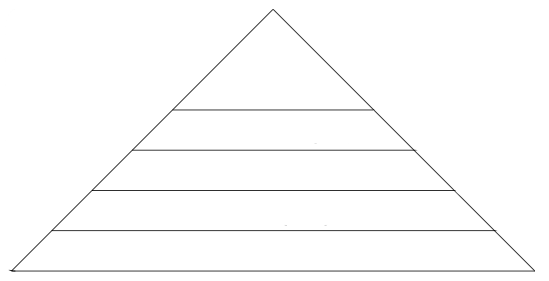 Haitian Revolution:Latin American Revolution:Napoleon Bonaparte:The Congress of Vienna:Goal: Major players: Actions: Results: Causes (explain)Events (explain)Effects (explain)Causes (explain)Events (explain)Effects (explain)Rise of NapoleonAchievementsFall of Napoleon